Приложение 1 к приказу МБОУ «МуцалаульскаяСОШ №1»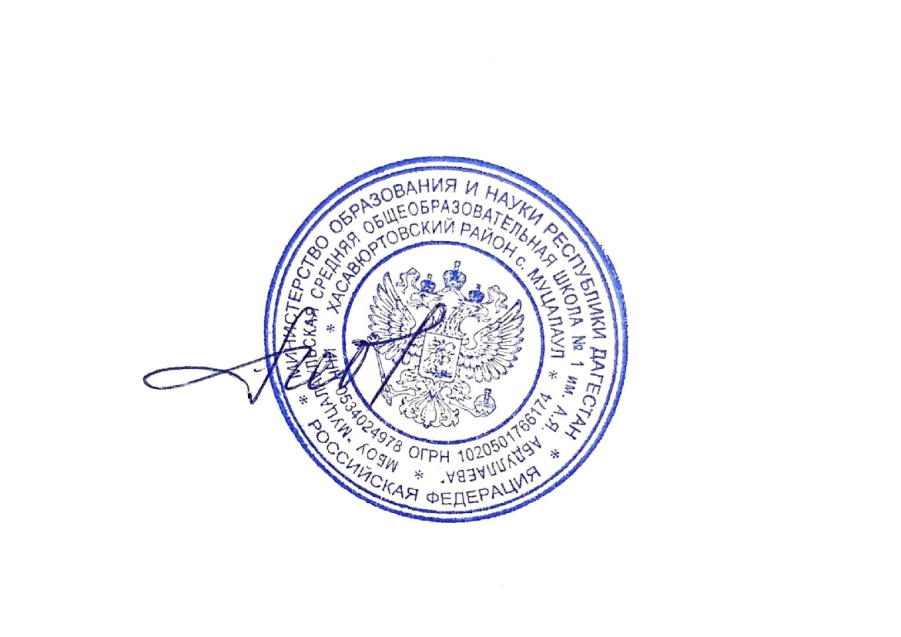 ________Ибрагимов А.Х.№ 146.2 от	01.09.2021 г.Положениеo Школьной службе медиацииОбщие положенияСлужба медиации является объединением учащихся и педагогов, действующей в образовательном учреждении на основе добровольческих усилий субъектов образовательного процесса.Служба медиации является приоритетным способом реагирования, то есть сторонам конфликта предлагается в первую очередь обратиться в службу примирения, а при их отказе или невозможности решить конфликт путем переговоров и медиации ОО может применить другие способы решения конфликта и/или меры воздействия.Правовой основой создания и деятельности службы школьной медиации являются:Федеральный закон от 29.12.2012 г. № 273 – ФЗ «Об образовании в Российской Федерации»;Конвенция о правах ребенка;«Национальная стратегия действий в интересах детей»Федеральный закон от 27.06.10. 193-ФЗ «Об альтернативной процедуре урегулирования споров с участием посредника (процедуре медиации)»Письмо Минобрнауки РФ от 18.11.2013 N ВК-844/07 "О направлении методических рекомендаций по организации служб школьной медиации вместе с "Рекомендациями по организации служб школьной медиации в образовательных организациях", утв. Минобрнауки РФ 18.11.2013 N ВК-54/07внРаспоряжение Правительства Российской Федерации от 30.07.2014г. №1430-р об утверждении Концепции развития до 2017г. сети служб медиацииРАСПОРЯЖЕНИЕ от 12 марта 2017 г. N 423-р об утверждении Плана мероприятий по реализации стратегии в 2017 - 2020гЦели и задачи службы медиацииЦелями службы медиации являются:Распространение среди учащихся, родителей и педагогов цивилизованных форм разрешения конфликтов;Оказание помощи в разрешении конфликтов на основе принципов восстановительной медиации;Организация в образовательном учреждении некарательного реагирования на конфликты,      проступки,      противоправное      поведение	и правонарушения несовершеннолетних на основе принципов и технологии восстановительной медиации.Задачами службы медиации являются:проведение примирительных программ (восстановительных медиаций, кругов общения, и т.д.),для участников конфликтов и споров;обучение школьников цивилизованным методам урегулирования конфликтов и споров;информирование учеников и педагогов о принципах и ценностях восстановительной медиации.Принципы деятельности службы медиацииДеятельность службы медиации основана на следующих принципах:Принцип добровольности, предполагающий как добровольное участие школьников в организации работы службы, так и обязательное согласие сторон, вовлеченных в конфликт, на участие в примирительной программе.Принцип конфиденциальности, предполагающий обязательство службы не разглашать полученные в ходе программ сведения. Исключение составляет информация о готовящемся преступлении, а также примирительный договор (по согласованию с участниками встречи и подписанный ими).Принцип нейтральности, запрещающий службе медиации принимать сторону одного из участников конфликта. Нейтральность предполагает, что служба медиации не выясняет вопрос о виновности или невиновности той или иной стороны, а является независимым посредником, помогающим сторонам самостоятельно найти решение.Порядок формирования службы медиацииВ состав службы медиации могут входить обучающиеся с 14 лет и педагоги образовательной организации, прошедшие обучение проведению примирительных программ (в модели восстановительной медиации).Руководителем службы может быть педагог-психолог, социальный педагог или иной педагогический работник, на которого возлагаются обязанности по руководству службой медиации приказом директора школы.Курирует работу службы медиации заместитель директора по воспитательной работе.Родители дают согласие на работу своего ребенка в качестве ведущих примирительных встреч.Вопросы членства в службе медиации, требований к обучающимся, входящим в состав службы, и иные вопросы, не регламентированные настоящим Положением, могут определяться службой медиации самостоятельно.Порядок работы службы медиацииСлужба медиации может получать информацию о случаях конфликтного или криминального характера от педагогов, учащихся, администрации образовательного учреждения, членов службы медиации, родителей.Служба медиации принимает решение о возможности или невозможности примирительной программы в каждом конкретном случае самостоятельно. При необходимости о принятом решении информируются должностные лица образовательной организации.Примирительная программа начинается в случае согласия конфликтующих сторон на участие в данной программе. Если действия одной или обеих сторон могут быть квалифицированы как правонарушение или преступление, для проведения программы также необходимо согласие родителей или их участие во встрече.Переговоры с родителями и должностными лицами проводит руководитель (куратор) службы примирения.В сложных ситуациях (как правило, если в ситуации есть материальный ущерб, среди участников есть взрослые или родители, а также в случае криминальной ситуации) куратор службы медиации принимает участие в проводимой программе.Служба медиации самостоятельно определяет сроки и этапы проведения программы в каждом отдельном случае.В случае, если в ходе примирительной программы конфликтующие стороны пришли к соглашению, достигнутые результаты могут фиксироваться в письменном примирительном договоре или устном соглашении.При необходимости служба медиации передает копию примирительного договора администрации ОО.Служба медиации помогает определить способ выполнения обязательств, взятых на себя сторонами в примирительном договоре, но не несет ответственность за их выполнение. При возникновении проблем в выполнении обязательств, служба медиации может проводить дополнительные встречи сторон и помочь сторонам осознать причины трудностей и пути их преодоления, что должно быть оговорено в письменном или устном соглашении.При необходимости служба медиации информирует участников примирительной программы о возможностях других специалистов (педагога-психолога, классного руководителя) с целью решения данной проблемы.Деятельность службы медиации фиксируется в журналах и отчетах, которые являются внутренними документами службы;Процедуру медиации может проводить любой участник службы, за исключением случаев, когда имеет место материальный ущерб, понесенный одной из сторон. В этом случае процедуру проводит либо администратор, либо куратор службы по согласованию с администрацией школы.Руководитель службы по окончании учебной четверти сдает отчет по работе службы куратору.Медиация (и другие восстановительные практики) не является психологической процедурой, и потому не требует обязательного согласия со стороны родителей. Однако медиаторы по возможности информируют и привлекают родителей в медиацию.Организация деятельности службы медиацииСлужбе медиации по согласованию с администрацией предоставляется помещение для сборов и проведения примирительных программ, а также возможность использовать иные ресурсы - такие, как оборудование, оргтехника, канцелярские принадлежности, средства информации и другие.Должностные лица образовательной организации оказывают службе медиации содействие в распространении информации о деятельности службы среди педагогов и обучающихся.Служба медиации имеет право пользоваться услугами любых специалистов образовательной организации.Администрация образовательной организации содействует службе медиации в организации взаимодействия с педагогами, а также другими организациями.Администрация стимулирует педагогов обращаться в службу медиации или самим использовать восстановительные практики.В случае если стороны согласились на примирительную встречу, то административные действия в отношении данных участников конфликта приостанавливаются.Решение о необходимости возобновления административных действий принимается после получения информации о результатах работы службы медиации и достигнутых договоренностях сторон.Совещания между администрацией и службой медиации по улучшению работы службы и ее взаимодействия с педагогами с целью предоставления возможности участия в примирительных встречах большему числу желающих проводятся согласно плану работы службы.Служба медиации может вносить на рассмотрение администрации предложения по снижению конфликтности в учреждении.Заключительные положенияНастоящее положение вступает в силу с момента утверждения.	Изменения в настоящее положение вносятся директором образовательного учреждения по предложению службы примирения, управляющего совета или органов самоуправления.Вносимые изменения не должны противоречить «Стандартам восстановительной медиации»